НАУЧИЛИ СМО У СЕПТЕМБРУДопуни реченице:У нашем језику има _____ гласова.Самогласници су ___ , ___ , ___, ___ ,___ . Сугласника има _____ .                                                                                                    упиши бројПрецртај сугласнике у реченици:ПОЧЕЛА ЈЕ ШКОЛСКА ГОДИНА.Заокружи тачне тврдње:У нашем језику за сваки глас постоји одређено слово.         ДА       НЕЦртица је знак који стоји на граници слога.                           ДА       НЕГлас Р не може имати улогу самогласника.                           ДА       НЕЈедносложне речи могу се растављати на слогове.               ДА       НЕСлог је део речи.                                                                       ДА       НЕРастави речи на слогове као што је започето, а затим их спој линијом  са одговарајућим бројем слогова.УЧИТЕЉ                                           ЂАККЊИГАУЧИТЕЉИЦА                 ДНЕВНИКРАЧУНАРСложи измешане слогове и добијене речи напиши на линије.ФИ – ЧКО – ЗИ                 ТА – ЛОП                     ТА – ЦА – КМИ – У_______________              ___________                 __________________Каква је дата реченица по значењу и облику?                                 Данас имамо пет часова.ЗНАЧЕЊЕ: ___________________________________ОБЛИК: ______________________________________Напиши обавештајну реченицу у одричном облику о свом одељењу.__________________________________________________________Од понуђених речи напиши реченицу у којој је распоред речи правилан.торба  књига  је  Моја  нових  школска  пуна_________________________________________________________Следеће именице упиши у табелу:магла, клупа, зрак, сунђер, директор, НиколаОдговори на питање: Шта су именице?____________________________________________________________________________________________________________________ Прочитај реченице. Неке речи у њима треба да буду написане великим почетним словом. Исправи грешке.Идем у Основну школу ,, иво андрић“. моја школа је најлепша у нишу. Учи ме учитељица ивана наумовић. она има пса косту и мачора момчила.              Име и презиме: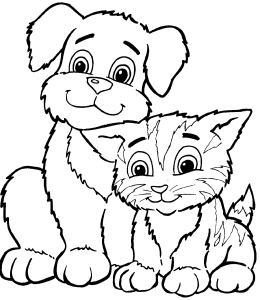                                                                _____________________________ИМЕНА БИЋАИМЕНА ПРЕДМЕТАИМЕНА ПОЈАВА